COMISIÓN NACIONAL CONTRA EL SIDA - CONASIDAAnexo No. 1-AASIGNACIÓN DE RECURSOS FINANCIEROS

EJERCICIO FISCAL 2016(Cifras en dólares)15 de abril de 2016

Fecha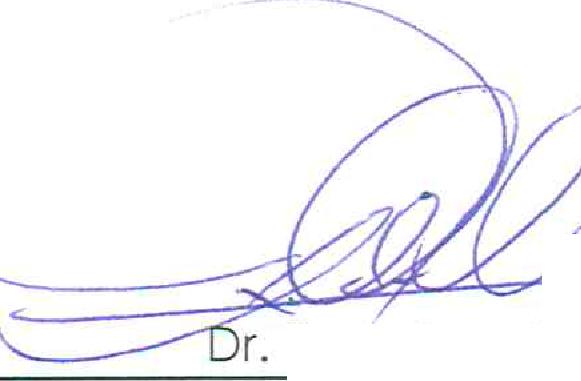 N°Tipo de GastoIngresosEjecución Primer

TrimestreDisponibilidadPrimer desembolso Enero-Marzo 2016$	45,000.00$	45,000.001Salarios y prestaciones del personal31,504.9413,495.062Reuniones Ordinarias1,351.9512,143.113Reuniones Extraordinarias-12,143.1]4Reuniones de Subcomisiones803.0011,340.115Apoyo al PN de ITS/VIH-Sida y otras Comisiones439.2510,900.866Día de la Solidaridad-10,900.867Día Mundial10,900.868Auditoría Externa423.7510,477.119Insumos para edición e impresión15.1710,461.9410Papelería y útiles de oficina10,461.9411Teléfono560.569,901.3812Mensajería130.059,771.3313Viáticos351.3]9,420.0214Mantenimiento del sitio Web de la CONASIDA1,050.008,370.0215Mantenimiento del Jardín de la Solidaridad748.257,62] .7716Infraestructura y otros equipos367.007,254.7717Mantenimiento de Mobiliario y Equipo7,254.7718Seguros7,254.77TOTAL45,000.0037,745.237,254.77